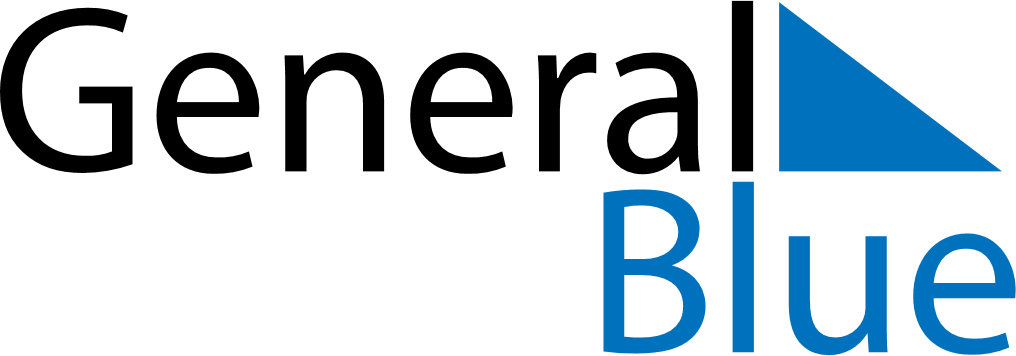 May 2030May 2030May 2030VietnamVietnamMondayTuesdayWednesdayThursdayFridaySaturdaySunday12345Labour Day6789101112Dien Bien Phu Victory Day13141516171819Buddha’s BirthdayPresident Ho Chi Minh’s Birthday202122232425262728293031